Tualatin Hills Park & Recreation District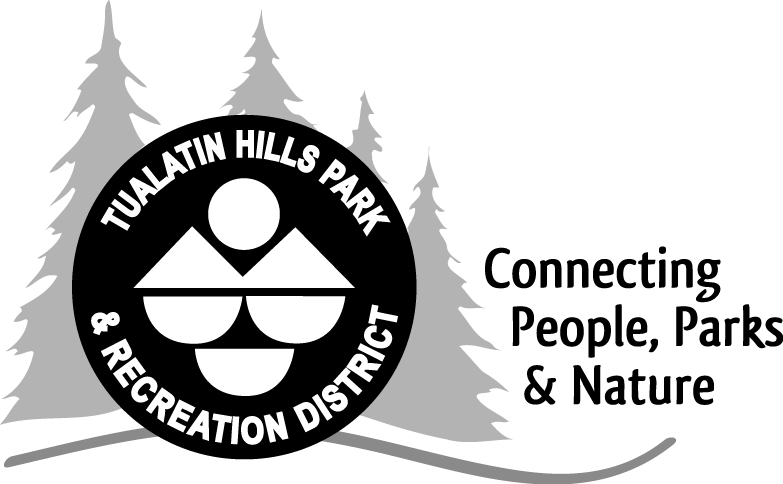 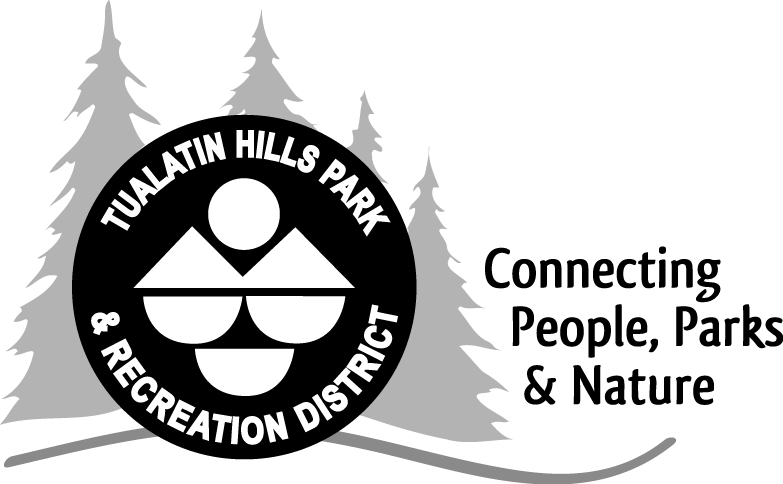 RECREATION ADVISORY COMMITTEE   Advisory Committee MeetingDate: 5/15/13Time: 7:30 P.M.Location: Garden Home Recreation CenterI.	IntroductionsII.	Approval of MinutesIII.	Old BusinessRealtor PacketsCommittee TermsIV.	New BusinessV.	OtherVI.	Next Meeting will be held on June 19th, 7:00 P.M., Conestoga Recreation & Aquatic Center